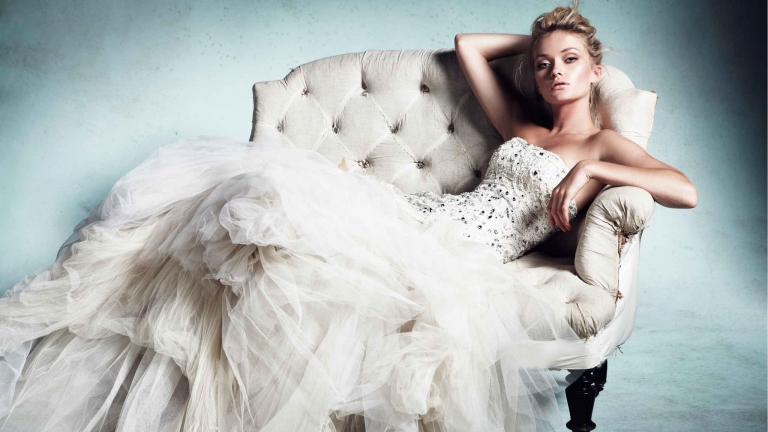 Cherished Ceremonies     www.cherishedceremonies.com    info @cherishedceremonies.com               813-877-6179Day of Coordination PackageOn site management services on day of weddingCoordinate Ceremony and ReceptionFacilitate and Coordinate with All VendorsFollow through with ceremony and reception timelineTroubleshoot and solve problems throughout eventDirect and assist guests as neededDistribute bouquets and bouts and pin flowers on wedding party attendants and family membersOversee banquet staff, rentals, florist and vendorsDirect guests to various locations and assist them with reception seatingPlacement of personal items provided by couple, programs, photos, favors, place cards, guest book, menus, toasting glasses, cake serverCoordinate transfer of gifts and other personal belongings at end of event		All vendors will be given cell phone number one week prior to wedding for immediate contact or questions		We can also handle any vendor payments if needed on wedding day           Total Price 700.00                The service above is provided for an 8 hour time frame 